Díszoklevél igénylésA Debreceni Egyetem arany, gyémánt, vas, illetve rubin díszoklevelet adományozhat annak, aki 50, 60, 65 vagy 70 éve szerezte meg az oklevelét a felsőoktatási intézményben, vagy jogelőd intézményeiben és életpályája alapján közmegbecsülésre méltó. Egyetemünk minden évben ünnepélyes keretek között kora ősszel adja át az 50 (arany), 60 (gyémánt), 65 (vas), 70 (rubin) éve végzett egykori hallgatóinak az őket megillető jubileumi díszoklevelet.Kérjük, hogy a jelentkező jubiláns a díszoklevél igényléséhez az alábbi adatlapot legyen szíves visszaküldeni a következő postai címre:Debreceni Egyetem Bölcsészettudományi Kar, Dékáni Hivatal4002 Debrecen, Pf.: 400.vagy Molnár-Daragó Nóra e-mail címére (az e-mail tárgya legyen: díszoklevél).Mellékletként kérjük csatolni a diploma másolatát!Az igénylések beküldésére 2022 június végéig van lehetőség. Az igénylők részére 2022 augusztusában további tájékoztatást fogunk küldeni.
 Adatlap díszoklevél igényléséhezEgyéb tudnivalókA diploma átadásáról az ünnepség időpontját megelőzően kb. egy hónappal korábban tájékoztatjuk az igénylőt. Ha a jubiláns az ünnepségen nem tudja személyesen átvenni díszoklevelét, akkor azt postán a megadott értesítési címre megküldjük.A Kossuth Lajos Tudományegyetem Természettudományi Kara által kiállított diplomák alapján kérelmezett díszoklevél igényléseket a Debreceni Egyetem Természettudományi és Technológiai Karának Dékáni Hivatalára kell postázni (4002 Debrecen, Pf. 400.). A DE TTK díszoklevél igénylésekkel foglalkozó munkatársa Sterbinszkyné Csanádi Adrienn (tel.: +36 52 512 900 / 62366)Tájékoztatás önkormányzatok részére: A DE BTK Tanácsának állásfoglalása alapján a díszoklevelet csak az egyetemi ünnepségen, vagy azt követően tudjuk postai úton a kérelmező részére átadni. További információMolnár-Daragó Nóra ügyvivő-szakértő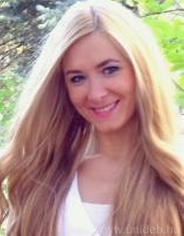 Szervezeti egységDebreceni Egyetem, Bölcsészettudományi Kar, BTK Dékáni HivatalKözponti telefonszám+36 52 512 900 / 22172E-maildarago.nora@arts.unideb.huCím4032 Debrecen, Egyetem tér 1.Épület, emelet, szobaszámFőépület (Egyetem téri Campus), 3. emelet, 335 (Igazgatási Osztály)